1 Het overzicht van de toestelcodes is opgenomen in de bijlage van dit aangifteformulierBIJLAGEGelieve het volledig ingevulde aangifteformulier en/of een foto van de identificatieplaat per post, fax of e-mail te verzenden naar:Overzicht van de weeginstrumenten, voorafgegaan door de toestelcode:Plaats van opstelling:Plaats van opstelling:Plaats van opstelling:Plaats van opstelling:Bedrijfsnaam:Ondernemingsnr.:Contactpersoon:Vestigingseenheidsnr.:Straat en nr.:Tel. / GSM:Plaats:Fax:Datum:E-mail:Voorbeeld van een identificatieplaat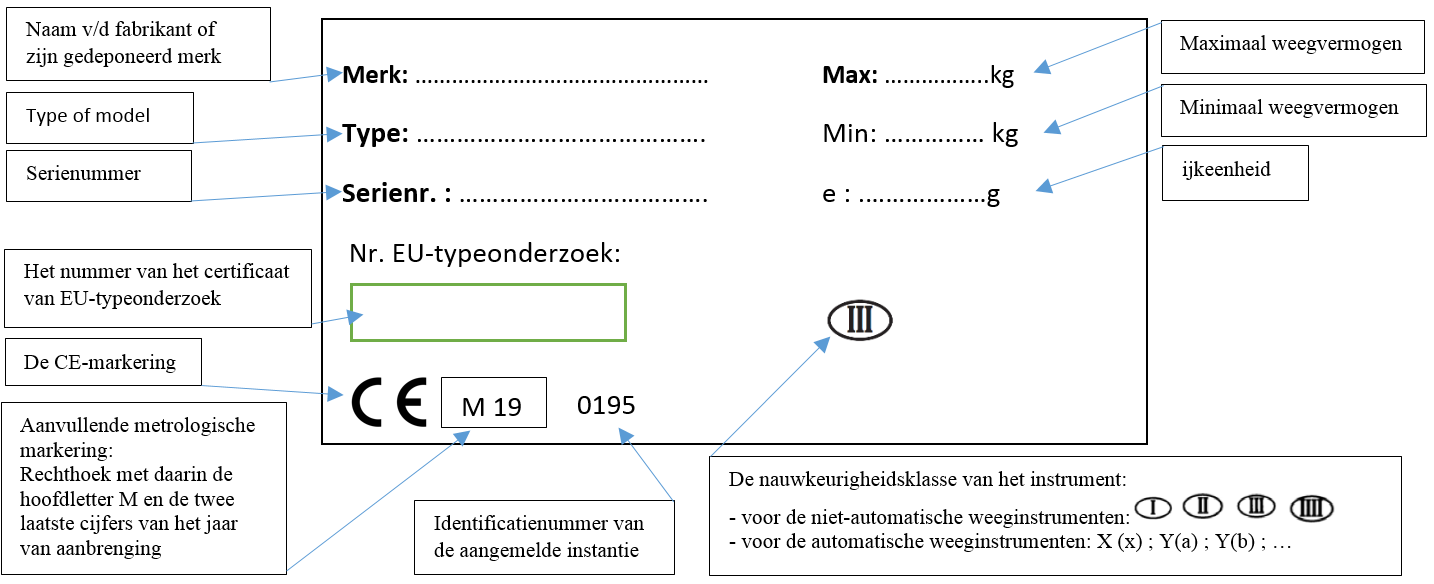 Voorbeeld van een identificatieplaatVoorbeeld van een identificatieplaatVoorbeeld van een identificatieplaatSpecificaties van het toestel:Specificaties van het toestel:Specificaties van het toestel:Specificaties van het toestel:Specificaties van het toestel:Specificaties van het toestel:Specificaties van het toestel:Specificaties van het toestel:Specificaties van het toestel:Specificaties van het toestel:Specificaties van het toestel:Specificaties van het toestel:Code1MerkTypeSerienummerKlasseMax:Min:e:De CE-markering en aanvullende metrologische markering,  gevolgd door het identificatienr. van de aangemelde instantieDe CE-markering en aanvullende metrologische markering,  gevolgd door het identificatienr. van de aangemelde instantieDe CE-markering en aanvullende metrologische markering,  gevolgd door het identificatienr. van de aangemelde instantieNr. certificaat van EU-typeonder-zoekCEM CEMCEMCEMCEMCEM Opmerkingen:Vak voorbehouden voor de FOD Economie:Vak voorbehouden voor de FOD Economie:FOD Economie, K.M.O., Middenstand en EnergieAlgemene Directie Kwaliteit en VeiligheidDienst Controle Metrologie NoordZuiderpoort Office ParkGaston Crommenlaan 6 B901B-9050  Gent Tel.: +32 (0) 2 277 88 00 Fax: +32 (0)  2 277 54 21e-mail: metrology.noord@economie.fgov.beCode Type instrument699 Niet-automatische weeginstrumentenAutomatische weeginstrumenten (AWI):6421 Gewichtsetiketteermachine of gewichts- en prijsetiketteermachine (categorie Y)6422 Combinatie van gewichtsetiketteermachine of gewichts- en prijsetiketteermachine met een controleweger (combinatie van categorie Y en X)6423 Hangspoorweger (categorie Y)6424 Huisvuilophaalwagen (categorie Y)6425 Bulldozer / heftruck (categorie Y)6426 Bunkerweger als gewichtsetiketteermachine (categorie Y) – Havenkraan, haakweger als vangweger (categorie Y)643 Automatisch doseerweegwerktuig (categorie X)644 Controleweger (categorie X – checkweigher) 645 Continue totalisator (bandweger)646 Discontinue totalisator (totaliserende bunkerweger)6461 Discontinue totalisator (verzegelde maalderijweger)647 Automatische spoorwegweegbrugVerplichtingen van de gebruikerArt. 34bis20. “De gebruikers, die meetwerktuigen gebruiken in de zin van artkel 12 van de wet van 16 juni 1970 betreffende de meeteenheden, de meetstandaarden en de meetwerktuigen :Verplichtingen van de gebruiker1° delen iedere nieuwe ingebruikname van een meetwerktuig mee aan de bevoegde Dienst;Verplichtingen van de gebruiker2° vragen de herijk aan, overeenkomstig het betreffend besluit, zodat de reglementaire periodiciteit nageleefd wordt, of sluiten een onderhoudscontract met een erkende keuringsinstelling. De proeven moeten ten laatste uitgevoerd worden op de vervaldag van het ijkmerk;Verplichtingen van de gebruiker3° vergewissen zich van de goede reglementaire staat van hun meetwerktuigen, in het bijzonder van het behoud van de integriteit van de verzegelingen en van de merken van eerste ijk of van de EG-markering van overeenstemming, van het vignet van herijk of van het onderhoudscontract;Verplichtingen van de gebruiker4° zorgen voor de integriteit van het metrologisch boekje of van de gegevenskaart indien voorzien in het betreffend besluit, doen ze aanvullen door de erkende keuringsinstellingen en houden ze ter beschikking van de controleoverheden;Verplichtingen van de gebruiker5° stellen de niet-conforme meetwerktuigen buiten gebruik. Deze buitengebruikstelling zal ondubbelzinnig zijn en aan de bevoegde Dienst kenbaar worden gemaakt”.DeontologieDe gegevens i.v.m. de aangifte worden vertrouwelijk behandeld. De vertrouwelijkheid wordt gewaarborgd door de deontologische code van het openbaar ambt. De eventuele persoonlijke gegevens, zoals bedoeld in het kader van de Algemene Verordening Gegevensbescherming (GDPR), die in dit verslag worden opgenomen, zullen niet voor andere doeleinden worden gebruikt, en zullen niet onderhevig zijn aan een verdere verwerking van persoonsgegevens.ReglementeringWetboek van economisch recht, boeken VIII titel 3 - Meeteenheden, de meetstandaarden en de meetinstrumentenReglementeringKoninklijk besluit van 20 december 1972 houdende gedeeltelijke inwerkingtreding van de wet van 16 juni 1970 betreffende de meeteenheden, de meetstandaarden en de meetwerktuigen en tot vaststelling van de toepassingsmodaliteiten van hoofdstuk II van deze wet, over de meetwerktuigenReglementeringKoninklijk besluit van 12 april 2016 betreffende de niet-automatische weeginstrumentenReglementeringKoninklijk besluit van 15 april 2016 betreffende meetinstrumentenReglementeringKoninklijk besluit van 28 september 2010 betreffende de automatische weegwerktuigenReglementeringKoninklijk besluit van 23 november 2010 betreffende de maalderijen en de handel in meelReglementeringKoninklijk besluit van 25 september 2016 betreffende de geverifieerde bruto massa van gevulde containers